دائرة التعليم والمعرفة                                                                   اسم الطالب:............................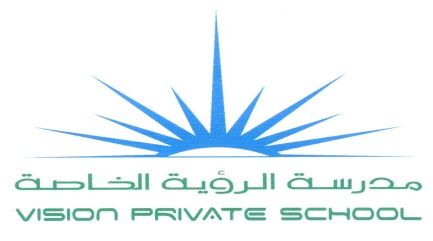 مدرسة الرؤية الخاصة                                                                 الصف :  العاشر........................                                                      مصباح الحمام                        التاريخ:.... /10/2017مرادف كلمة ترقرقتضد كلمة مفتوحاًصيغة مبالغةاسم لحرف ناسخفعل ماضيصفات الجدصفات زوجة الابصفات الفتاة